Приложение №6   Информационные сведения Клиента – юридического лица(При заполнении сведений не должно быть пустых граф, при отсутствии реквизита проставляется «нет»)Раздел. Общие данныеРаздел. Органы юридического лица (структура и персональный состав органов управления юридического лица, за исключением сведений о персональном составе акционеров (участников) юридического лица, владеющих менее чем одним процентом акции (долей) юридического лица):Раздел. Сведения о наличие бенефициарных владельцах (Бенефициарный владелец -физическое  лицо, которое в конечном счете прямо или косвенно (через третьих лиц) владеет (имеет преобладающее участие более 25 процентов в капитале) Вашей организацией либо имеет возможность контролировать действия Вашей организации. Бенефициарным владельцем клиента - физического лица считается это лицо, за исключением случаев, если имеются основания полагать, что бенефициарным владельцем является иное физическое лицо)Подтверждаю достоверность вышеуказанных сведений. В случае их изменений обязуюсь незамедлительно представить в Банк соответствующие изменения и подтверждающие документы.Выражаю согласие на то, чтобы при необходимости банк запрашивал необходимую информацию и проводил проверку ее достоверности в целях выполнения требований Инструкции Банка России N153-И.Раздел.  Согласие на обработку персональных данных           Я, ____________________________________________________________________________________________________, паспорт______________№_________________, выдан: ______________________________________, зарегистрированный по адресу: _____________________________________________________________________________________________, даю свое согласие «Камкомбанк»,  с местом нахождения:  РФ, РТ, г. Набережные Челны, 423807, ул. Гидростроителей, д. 21(далее – Банк), на сбор, запись, систематизацию, накопление, хранение, уточнение (обновление, изменение), извлечение, использование, обезличивание, блокирование, удаление и уничтожение, в том числе автоматизированные своих персональных данных в специализированной электронной базе данных о моих фамилии, имени, отчестве, дате и месте рождения, адресе, семейном, социальном, имущественном положении, образовании, профессии, доходах, месте работы, а также иной информации личного характера, которая может быть использована при предоставлении Банком банковских услуг ____________________________________________________________________________________________________________                                                 (наименование организации, которой предоставляются банковские услуги)(далее – Общество), а также для внедрения Банком продуктов и услуг, информирования меня о  продуктах и услугах, предложения мне продуктов и услуг Банка, и в целях участия в опросах/анкетировании, проводимых Банком для изучения и исследования мнения клиентов о качестве обслуживания и услугах Банка, при условии гарантии неразглашения данной информации третьим лицам.Я согласен на предоставление мне информации и предложение продуктов путем направления почтовой корреспонденции по моему домашнему адресу, посредством электронной почты, телефонных обращений, СМС – сообщений.Данное согласие действует с момента подписания настоящего заявления в течение срока предоставления Банком банковских услуг Обществу и пяти лет после прекращения указанных услуг. По истечении указанного срока действие настоящего заявления считается продленным на каждые следующие пять лет при отсутствии у Банка сведений о его отзыве. Данное согласие может быть отозвано путем представления в Банк письменного заявления.М.П.                                                                                                  « ____»____________ 20__г.Заполняется  банком:Сотрудник, ответственный за работу с клиентом:_________________________________       _______________________/__________________________________________/                      (должность)                                                         (подпись)                                           (ФИО полностью) «______»______________20___г.              Приложение №3 к информационным сведениям КлиентаАнкета  бенефициарного владельца Клиента Заполняется исключительно Клиентом в случаях, предусмотренных Федеральным законом № 115-ФЗ от 07.08.2001г. «О противодействии легализации (отмыванию) доходов, полученных преступным путем, и финансированию терроризма»               Бенефициарным владельцем клиента - физического лица считается это лицо, за исключением случаев, если имеются основания полагать, что бенефициарным владельцем является иное физическое лицо. Анкета бенефициарного владельца заполняется только в том случае, если бенефициарным владельцем клиента   является иное физическое лицо.Заполняется Банком:АНКЕТА КЛИЕНТАЮРИДИЧЕСКОГО ЛИЦА(не являющегося кредитной организацией)в целях реализации требований Закона США «О налогообложении иностранных счетов» (FOREIGN ACCOUNT TAX COMPLIANCE ACT, FATCA)      Если в анкете дан хотя бы один положительный ответ на вопросы в анкете, клиентом заполняется форма W-9.________ ________________________      ___________________      ______________                                     Подпись клиента                                  ФИО                         Должность                 Дата заполненияМ.П.Приложение №29АНКЕТА на принадлежность физического лица к ИПДЛ, МПДЛ, РПДЛВ случае принадлежности к указанным ниже категориям ООО «Камкомбанк» просит отметить соответствующий пункт (поставить знак «V»)            Настоящим подтверждаю, что не имею принадлежность к ИПДЛ, МПДЛ, РПДЛ (поставить знак «V»)В случае изменения вышеуказанных сведений Клиент обязуется уведомить Банк о таких изменениях.Мы просим Вас с пониманием и уважением относиться к заполнению анкеты. Данная информация необходима для соблюдения положений Федерального закона от 07.08.2001 г. № 115-ФЗ, а также для защиты нашей и Вашей репутации.                                                          «_____»  ____________   20 __ г.             _______________________                                                    (Дата заполнения Анкеты)	  	(подпись Клиента)Решение Руководителя Банка (заполнятся исключительно в случае принадлежности к ИПДЛ):                 (поставить знак «V»)  принять на обслуживание /  не принимать на обслуживание _____________________________    ________________________________  ________________________                                                                                                  (ФИО)                                                                           (должность)                                          (подпись)В  соответствии  с п. 4 ст. 9 Федерального закона «О персональных данных» от 27.07.2006 г. N 152-ФЗ в целях получения и использования данных, клиент дает согласие банку на обработку своих персональных данных, то есть на совершение действий, предусмотренных п. 3 ч. 1 ст. 3 Федерального закона «О персональных данных», а именно:Полное наименованиеСокращенное наименованиеТорговое наименование/ торговая марка (при наличии)Наименование на иностранном языке (полное и (или) сокращенное) (при наличии)Организационно-правовая форма ИНН (для резидента) / КИО (для нерезидента)Сведения о государственной регистрацииОсновной государственный регистрационный номер(ОГРН)…………………………………………………….………Дата присвоения ОГРН…..……………………………………..Наименование регистрирующего  органа……………………………………………………………………………………………………………………………..……………………………………………………………………………..Место регистрации………………………………………………………для Российской Федерации - слова "Российская Федерация", для субъекта Российской Федерации - полное наименование субъекта Российской Федерации, для муниципального образования - полное наименование муниципального образования, для иностранного государства - полное наименование иностранного государства.Основной государственный регистрационный номер(ОГРН)…………………………………………………….………Дата присвоения ОГРН…..……………………………………..Наименование регистрирующего  органа……………………………………………………………………………………………………………………………..……………………………………………………………………………..Место регистрации………………………………………………………для Российской Федерации - слова "Российская Федерация", для субъекта Российской Федерации - полное наименование субъекта Российской Федерации, для муниципального образования - полное наименование муниципального образования, для иностранного государства - полное наименование иностранного государства.Юридический адрес (место регистрации)  (согласно  выписки из ЕГРЮЛ)Фактический адрес (адрес нахождения (пребывания) и  осуществления деятельности организации  согласно представленным  клиентом правоустанавливающим документам, договорам аренды и т.д.);Почтовый адрес Наличие используемых помещений (склад, магазин (адрес, площадь) 1.____________________________________________________2.____________________________________________________3.____________________________________________________4.____________________________________________________5.____________________________________________________1.____________________________________________________2.____________________________________________________3.____________________________________________________4.____________________________________________________5.____________________________________________________Адрес электронной почты/сайт (при наличии) Номера контактных телефонов и факсов Сведения о величине уставного (складочного) капитала или величине уставного фонда, имущества (на момент заполнения)Зарегистрировано _______________________________________Зарегистрировано _______________________________________Код в соответствии с Общероссийским классификатором  объектов административно-территориального деления  (ОКАТО) (при наличии)Код юридического лица в соответствии с Общероссийским классификатором предприятий и организаций (ОКПО) (при наличии)Основной вид деятельности (в т.ч. производимые товары, выполняемые услуги) в соответствии с учредительными документамиОКВЭД……………………………………………………………………………………………………………………………………ОКВЭД……………………………………………………………………………………………………………………………………Дополнительные виды деятельности ОКВЭД……………………………………………………………………………………………………………………………………………………………………………………………………………ОКВЭД……………………………………………………………………………………………………………………………………………………………………………………………………………Сведения о лицензиях на право осуществления деятельности, подлежащей лицензированию Вид……………………………………………………………….…Номер…………………………………………………………….…Дата выдачи ……………………………………………………….Наименование органа, выдавшего лицензию…………………..Срок действия…………………………………………………….Перечень лицензируемой деятельности……………………………………………………….………………………………………………………………………Вид……………………………………………………………….…Номер…………………………………………………………….…Дата выдачи ……………………………………………………….Наименование органа, выдавшего лицензию…………………..Срок действия…………………………………………………….Перечень лицензируемой деятельности……………………………………………………….………………………………………………………………………Финансовое положение организации(копии годовой бухгалтерской отчетности (бухгалтерский баланс, отчет о финансовом результате), копии годовой (либо квартальной) налоговой декларации)  устойчивое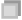   кризисное  неустойчивое вновь открытое иные (указать) ……………………………………………..Опыт работы организации на рынке:…………………………… …………………………………..…………………………………Валюта Баланса:…………………………………………………Выручка за отчетный период.……………………………………Прибыль/Убыток …………………………………………………   устойчивое  кризисное  неустойчивое вновь открытое иные (указать) ……………………………………………..Опыт работы организации на рынке:…………………………… …………………………………..…………………………………Валюта Баланса:…………………………………………………Выручка за отчетный период.……………………………………Прибыль/Убыток ………………………………………………… Система налогообложенияДеловая репутация организации(для организаций, период  деятельности которого не превышает трех месяцев со дня регистрации,  предоставить письмо о невозможности предоставления сведений о деловой репутации в произвольной форме; для работающих организаций, более 3-х месяцев, предоставить отзыв (письмо) от основного контрагента, или от кредитной организации, в котором находилось ранее на обслуживании - выписку о движении денежных средств) положительная отсутствует наличие негативной информации вновь открытое положительная отсутствует наличие негативной информации вновь открытоеЦель установления отношений с Банком (устанавливается однократно, при приеме на обслуживание) расчетно-кассовое обслуживание кредитование размещение свободных денежных средств операции с корпоративными банковскими картами депозиты операции с ценными бумагами переводы денежных средств на счета лиц - нерезидентов,   не   являющихся резидентами Республики Беларусь/Республики Казахстан/ Республики Армении/Киргизской Республики иные (указать) …………………………………………………………..…………………………………………………………………………………Наличие действующих отношений с Банком (Да/Нет)…………………… расчетно-кассовое обслуживание кредитование размещение свободных денежных средств операции с корпоративными банковскими картами депозиты операции с ценными бумагами переводы денежных средств на счета лиц - нерезидентов,   не   являющихся резидентами Республики Беларусь/Республики Казахстан/ Республики Армении/Киргизской Республики иные (указать) …………………………………………………………..…………………………………………………………………………………Наличие действующих отношений с Банком (Да/Нет)……………………Предполагаемый характер деловых отношений с Банком (устанавливается однократно, при приеме на обслуживание) краткосрочный долгосрочныйКакими услугами Банка Вы планируете пользоваться…………………………………………………………………………………… краткосрочный долгосрочныйКакими услугами Банка Вы планируете пользоваться……………………………………………………………………………………Информация о наличии открытых и закрытых счетов в других кредитных организациях (наименование Банка, дата открытия счета)  да (указать банк) ………………………………………………………….. нет  да (указать банк) ………………………………………………………….. нетСведения о целях финансово- хозяйственной деятельности (устанавливается однократно, при приеме на обслуживание) получение прибыли реализация общественных проектов иное (указать)…………………………………………………………. получение прибыли реализация общественных проектов иное (указать)………………………………………………………….Планируемые операции по счету за неделю, месяц, квартал, год (нужное подчеркнуть) (сумма операций по счету(ам), количество  операций) в тыс.руб/дол/евро Количество операцийСумма операцийПланируемые операции по счету за неделю, месяц, квартал, год (нужное подчеркнуть) (сумма операций по счету(ам), количество  операций) в тыс.руб/дол/евро      до 100     от 100 до 1000     от 1000 до 10 000      свыше 10 000   до 100  от 100 до 1000  от 1000 до 10 000  свыше 10 000Предполагаемый удельный вес операций с наличными деньгами по счету в  валюте Российской Федерации:Вносимых на счет _________________%.Снимаемых со счета _______________%.Вносимых на счет _________________%.Снимаемых со счета _______________%.Предполагаемый характер проводимых безналичных операций по счетам (удельный  вес)Расчеты с контрагентами (за товары, услуги, выполненные работы) _____________%.Безналичные перечисления на счета физических лиц_________%.Операции с неэмиссионными ценными бумагами_________%.Предоставление займов, кредитов_________%.Налоги______________%._________________________________________Расчеты с контрагентами (за товары, услуги, выполненные работы) _____________%.Безналичные перечисления на счета физических лиц_________%.Операции с неэмиссионными ценными бумагами_________%.Предоставление займов, кредитов_________%.Налоги______________%._________________________________________Предполагаемый характер проводимых наличных операций по счетам (удельный  вес)На оплату труда выплаты социального характера____%.Командировочные расходы__________%.Хозяйственные нужды организации_______%.Займы, кредиты ____________%.__________________________%.На оплату труда выплаты социального характера____%.Командировочные расходы__________%.Хозяйственные нужды организации_______%.Займы, кредиты ____________%.__________________________%.Операции, связанные с переводами денежных средств в рамках внешнеторговой деятельностиПредполагаемые  виды договоров (контрактов) Информация по основным контрагентам (плательщики и получатели)Сведения об источнике происхождения денежных средств  и (или) иного имущества поступления по договорам с контрагентамивыручка от текущей деятельностидивидендыаренда имуществапоступление займа, кредитапрочие поступления по договорам с контрагентамивыручка от текущей деятельностидивидендыаренда имуществапоступление займа, кредитапрочиеШтатная численность организации (с приложением подтверждающих документов)Раздел. ВыгодоприобретателиРаздел. ВыгодоприобретателиРаздел. Выгодоприобретатели        НЕТ (Компания не работает по договорам поручительства, комиссии, доверительного управления, агентским договорам (либо иным гражданско-правовым договорам в пользу третьих лиц), все сделки и платежи проводит к собственной выгоде и за свой счет.)          ДА (При наличии отметки в данной графе необходимо заполнить соответствующее приложение. Если выгодоприобретателей несколько, то форма, представленная Банком, заполняется на  каждого выгодоприобретателя отдельно)        НЕТ (Компания не работает по договорам поручительства, комиссии, доверительного управления, агентским договорам (либо иным гражданско-правовым договорам в пользу третьих лиц), все сделки и платежи проводит к собственной выгоде и за свой счет.)          ДА (При наличии отметки в данной графе необходимо заполнить соответствующее приложение. Если выгодоприобретателей несколько, то форма, представленная Банком, заполняется на  каждого выгодоприобретателя отдельно)        НЕТ (Компания не работает по договорам поручительства, комиссии, доверительного управления, агентским договорам (либо иным гражданско-правовым договорам в пользу третьих лиц), все сделки и платежи проводит к собственной выгоде и за свой счет.)          ДА (При наличии отметки в данной графе необходимо заполнить соответствующее приложение. Если выгодоприобретателей несколько, то форма, представленная Банком, заполняется на  каждого выгодоприобретателя отдельно)Органы управления организации (в соответствии с учредительными документами)   Общее собрание             Совет  директоров    Руководитель                  Правление (дирекция)     Иной орган управления (указать)…………………………..Иные лица, имеющие право действовать от имени организации без доверенности (указать должность)………………………………………..   Общее собрание             Совет  директоров    Руководитель                  Правление (дирекция)     Иной орган управления (указать)…………………………..Иные лица, имеющие право действовать от имени организации без доверенности (указать должность)………………………………………..   Общее собрание             Совет  директоров    Руководитель                  Правление (дирекция)     Иной орган управления (указать)…………………………..Иные лица, имеющие право действовать от имени организации без доверенности (указать должность)………………………………………..   Общее собрание             Совет  директоров    Руководитель                  Правление (дирекция)     Иной орган управления (указать)…………………………..Иные лица, имеющие право действовать от имени организации без доверенности (указать должность)………………………………………..   Общее собрание             Совет  директоров    Руководитель                  Правление (дирекция)     Иной орган управления (указать)…………………………..Иные лица, имеющие право действовать от имени организации без доверенности (указать должность)………………………………………..Персональный состав коллегиального  органа управления организацииФИОФИОФИОДолжностьДолжностьПерсональный состав коллегиального  органа управления организацииПерсональный состав коллегиального  органа управления организацииПерсональный состав коллегиального  органа управления организацииЕдиноличный исполнительный орган (директор, генеральный директор, президент, председатель правления, управляющая организация (компания) и т.д.)         физическое лицо         физическое лицо         физическое лицо                  юридическое лицо                  юридическое лицоЕдиноличный исполнительный орган (директор, генеральный директор, президент, председатель правления, управляющая организация (компания) и т.д.)ФИОДолжностьДолжностьЮридическое лицо (наименование)ИНН/КИОЕдиноличный исполнительный орган (директор, генеральный директор, президент, председатель правления, управляющая организация (компания) и т.д.)Входят ли в состав акционеров/участников, бенефициарных владельцев, выгодоприобретателей и/или органов управления публичные должностные лица (нужное подчеркнуть). Если «Да», то заполняется следующий пункт Да/ НетДа/ НетДа/ НетДа/ НетДа/ НетПеречень лиц, имеющих статус ПДЛ/Основания присвоения статуса ПДЛФ.И.О.Ф.И.О.Должность/основание присвоения статуса ПДЛДолжность/основание присвоения статуса ПДЛДолжность/основание присвоения статуса ПДЛПеречень лиц, имеющих статус ПДЛ/Основания присвоения статуса ПДЛБенефициарный владелец организации: Нет (при отсутствии бенефициарного владельца последним признается единоличный исполнительный орган, необходимо заполнить Приложение «Сведения о бенефициарном владельце»)  Да  (необходимо заполнить Приложение «Сведения о бенефициарном владельце» на каждого бенефициарного владельца отдельно)       Руководитель организации/ Уполномоченное лицоРуководитель организации/ Уполномоченное лицо___________________/________________________________/(подпись)(ФИО полностью)Показатель деловой репутации клиентаПоказатель деятельности клиента(финансовое положение)Фамилия, имя, отчество (при наличии последнего)Дата рожденияМесто рожденияГражданство (подданство)Адрес места регистрации:Адрес места фактического проживания (пребывания)Почтовый адрес (при наличии)Реквизиты документа, удостоверяющего личностьнаименование документа………………………………………………серия………  номер …………… дата выдачи……………………кем выдан ……………………………………………………………………. (код подразделения) …………………………………………………………….Данные миграционной карты номер картыНомер                     ………………………………………………………………..Дата начала срока пребывания…………………………………………………. Дата окончания срока пребывания……………………………………………Данные документа, подтверждающего право иностранного гражданина или лица без гражданства на пребывание (проживание) в РФНаименование………………………………………………….. Номер /серия (если имеется) ………………….………………………………Дата начала срока пребывания……….....…………………………. ………Дата окончания срока пребывания……..…………………………………….Идентификационный номер налогоплательщика  (при наличии)СНИЛС (при наличии)Номера контактных телефонов и факсов, адрес электронной почты (при наличии)Основания признания Бенефициарным владельцем:Основания признания Бенефициарным владельцем:Владение (преобладающее участие более 25 процентов в капитале) клиентом-юридическим лицом_____%  (указать % участия в капитале)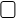 Возможность контролировать действия клиента_______________________________________________________________________________________________________________________________________________________________(указываются сведения, подтверждающие контроль за действиями клиента. Возможно представление дополнительных подтверждающих документов от Клиента)Номер и дата о замораживании (блокировании) денежных средств или иного имущества клиентаСведения о результатах каждой проверки наличия (отсутствия) в отношении физического лица информации о его причастности к экстремисткой деятельности или терроризму:Даты проверокРезультат проверки:- при отсутствии -  при наличии информации о причастности: Номер и дата перечня организаций и физических лиц, в отношении которых имеются сведения об их причастности к экстремистской деятельности или терроризму, содержащего сведения о клиенте, или решения межведомственного координационного органа, осуществляющего функции по противодействию финансированию терроризмаДата заполнения анкетыДаты обновления АнкетыСотрудник Банка: Фамилия, имя, отчество (если имеется), должность, подписьПолное и (если имеется)  сокращенное наименование;  наименование на иностранном языке (если имеется); клиентский номерПолное и (если имеется)  сокращенное наименование;  наименование на иностранном языке (если имеется); клиентский номерОрганизационно - правовая форма                   Является ли организация налогоплательщиком  США?  да              нетИмеются ли адрес регистрации местонахождения или почтовый адрес в США? да              нетИмеется ли номер телефона в США? да              нетЯвляются ли США страной регистрации организации да              нетИмеется  ли  у организации представитель с адресом в США? да              нетНамеревается ли организация выдавать банку распоряжения (инструкции) о перечислении денежных средств на счет/счета, открытые в  США? да              нетВыдавались ли доверенности и/или предоставлялось ли право подписи лицу, имеющему адрес в США? да              нетЯвляются ли граждане США или юридические лица, зарегистрированные в США, владельцами 10% и более долей, акций в уставном капитале организации? да              нетЯвляется ли организация - организацией финансового рынка? да               нетСтатус, полученный при регистрации на портале Налоговой службы США (IRS) в соответствии с требованиями Закона FATCA.Код  GIIN Клиент, под страхом наказания за лжесвидетельство, подтверждает следующее: 1. предоставленная в настоящей анкете информация является актуальной и достоверной; 2. Предоставленная в формах IRS W-9/W-8 (в случае предоставления одной из форм) информация является актуальной и достоверной (включая TIN); 3. клиент обязуется уведомить ООО «Камкомбанк» об изменении любого факта, указанного в данной анкете и (или) одной из форм IRS W-9/W-8 (в случае предоставления), в течение 30 дней с даты изменения. Согласие на передачу сведений1. Настоящим клиент дает свое согласие и не возражает против передачи ООО «Камкомбанк» предоставленных в настоящей анкете сведений, включая ФИО, адрес, сведения о номерах счетов и остатка по ним, а также сведений предоставленных в формах IRS, при их предоставлении (включая TIN) и иных сведений в IRS согласно требованиям FATCA, а также в Центральный банк Российской Федерации и другие уполномоченные органы Российской Федерации согласно требованиям Федерального Закона от 28.06.2014 №173-ФЗ.принадлежность к Иностранному публичному должностному лицу (ИПДЛ) (при положительном ответе, заполняется Наименование (место работы), Адрес работодателя) глава государства (в т.ч. правящие королевские династии) или правительства;  министр, их заместитель и помощник;  высший правительственный чиновник;  должностное лицо судебных органов власти «последней инстанции» (Верховный, Конституционный суд), на решение которых не подается апелляция;  государственный прокурор и его заместитель;  высший военный чиновник;   руководитель и член Советов директоров Национального Банка;  посол;  руководитель государственных корпораций;  член Парламента или иного законодательного органа;  глава государства (в т.ч. правящие королевские династии) или правительства;  министр, их заместитель и помощник;  высший правительственный чиновник;  должностное лицо судебных органов власти «последней инстанции» (Верховный, Конституционный суд), на решение которых не подается апелляция;  государственный прокурор и его заместитель;  высший военный чиновник;   руководитель и член Советов директоров Национального Банка;  посол;  руководитель государственных корпораций;  член Парламента или иного законодательного органа; Наименование (место работы)Адрес работодателя…………………………………………………………………………………………………..…………………………………………………………………………………………………..принадлежность к должностному лицу публичных международных организаций (МПДЛ) (при положительном ответе, заполняется Наименование (место работы), Адрес работодателя) - руководитель, заместитель руководителей: ООН, ОЭСР, ОПЕК, Олимпийского комитета, Всемирного Банка, член Европарламента и др.; региональных публичных организаций – Совета Европы, института Европейского Союза, Организации по безопасности и сотрудничеству в Европе и Организации американских государств и др.); военных международных организаций – НАТО и др.; экономических организаций – Всемирная торговая организация или АСЕАН и др.; международных судебных организаций – Суд по правам человека, Гаагский трибунал и другие. ООН, ОЭСР, ОПЕК, Олимпийского комитета, Всемирного Банка, член Европарламента и др.; региональных публичных организаций – Совета Европы, института Европейского Союза, Организации по безопасности и сотрудничеству в Европе и Организации американских государств и др.); военных международных организаций – НАТО и др.; экономических организаций – Всемирная торговая организация или АСЕАН и др.; международных судебных организаций – Суд по правам человека, Гаагский трибунал и другие.Наименование (место работы)Адрес работодателя…………………………………………………………………………………………………...…………………………………………………………………………………………………...принадлежность к лицу, замещающего (занимающего) (РПДЛ)(при положительном ответе, заполняется Наименование (место работы), Адрес работодателя)государственные должности РФ, должности членов Совета директоров Центрального банка РФ, должности федеральной государственной службы, назначение на которые и освобождение от которых осуществляются Президентом РФ или Правительством РФ, должности в Центральном банке РФ, должности  государственных корпорациях и иных организациях, созданных РФ на основании федеральных законов, включенные в перечни должностей, определяемые Президентом РФ.государственные должности РФ, должности членов Совета директоров Центрального банка РФ, должности федеральной государственной службы, назначение на которые и освобождение от которых осуществляются Президентом РФ или Правительством РФ, должности в Центральном банке РФ, должности  государственных корпорациях и иных организациях, созданных РФ на основании федеральных законов, включенные в перечни должностей, определяемые Президентом РФ.Наименование (место работы)Адрес работодателя………………………………………………………………………………………………………………………………………………………………………………………………………… Являюсь для ИПДЛ, МПДЛ, РПДЛ (степень родства либо статус): близким членом семьи (супруг, ребенок, родитель, брат, сестра или иной кровный родственник);  близким родственником в результате брака (сводный брат или сестра);  партнером по бизнесу (совместно владею юр. лицом или веду иной бизнес, либо тесные деловые отношения, юр. лицо, принадлежит близким деловым партнерам или создано к выгоде указанных лиц, личный советник/консул;  лицом, которое получает значительную материальную выгоду ввиду отношений с такими лицами. Являюсь для ИПДЛ, МПДЛ, РПДЛ (степень родства либо статус): близким членом семьи (супруг, ребенок, родитель, брат, сестра или иной кровный родственник);  близким родственником в результате брака (сводный брат или сестра);  партнером по бизнесу (совместно владею юр. лицом или веду иной бизнес, либо тесные деловые отношения, юр. лицо, принадлежит близким деловым партнерам или создано к выгоде указанных лиц, личный советник/консул;  лицом, которое получает значительную материальную выгоду ввиду отношений с такими лицами. Являюсь для ИПДЛ, МПДЛ, РПДЛ (степень родства либо статус): близким членом семьи (супруг, ребенок, родитель, брат, сестра или иной кровный родственник);  близким родственником в результате брака (сводный брат или сестра);  партнером по бизнесу (совместно владею юр. лицом или веду иной бизнес, либо тесные деловые отношения, юр. лицо, принадлежит близким деловым партнерам или создано к выгоде указанных лиц, личный советник/консул;  лицом, которое получает значительную материальную выгоду ввиду отношений с такими лицами.Фамилия, Имя, Отчество (при наличии) лица, заполнившего АнкетуФамилия, Имя, Отчество (при наличии) лица, заполнившего АнкетуДолжность лица, заполнившего Анкету (при заполнении Клиентом – юридическим лицом)Должность лица, заполнившего Анкету (при заполнении Клиентом – юридическим лицом)